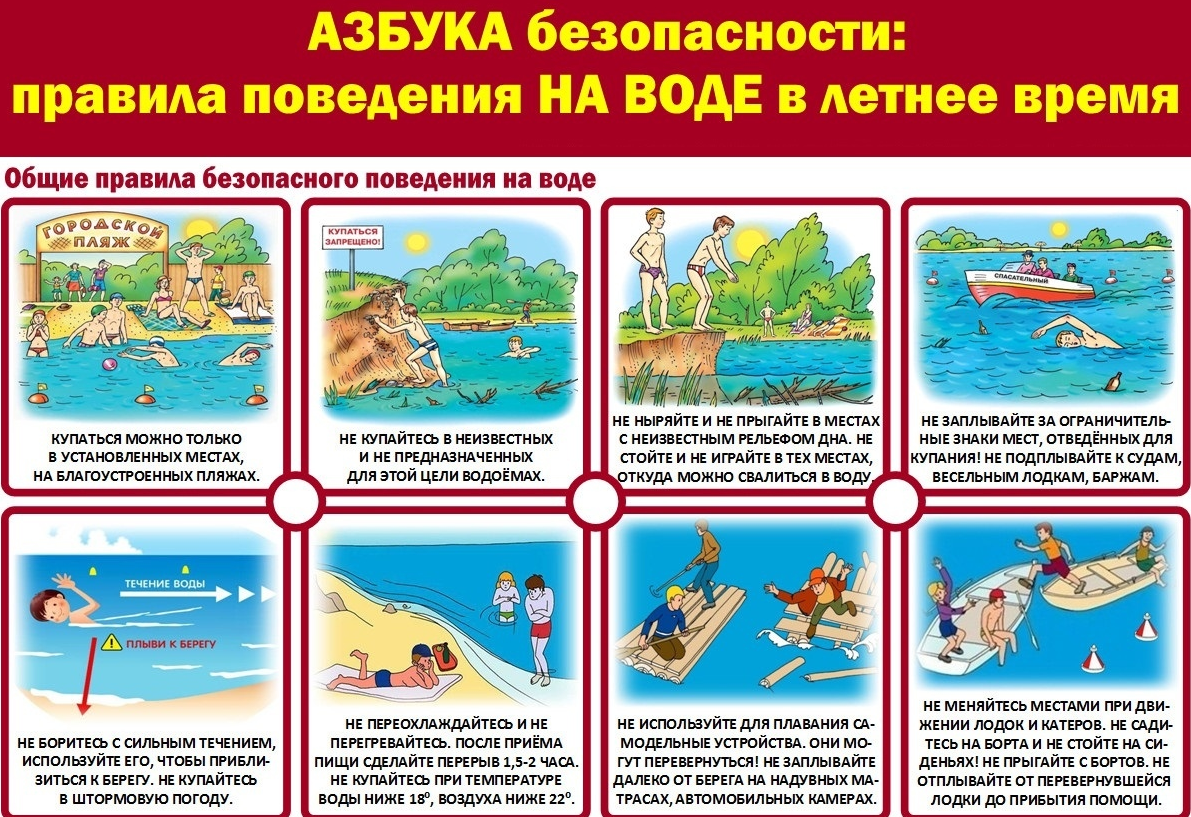  Водоемы являются опасными в любое время года. Летом они опасны при купании и пользовании плавательными средствами. Опасность чаще всего представляют сильное течение (в том числе подводное), глубокие омуты и холодные ключи.   Летом на водоемах следует соблюдать определенные правила безопасного поведения. Во-первых, следует избегать купания в незнакомых местах, специально не оборудованных для этой цели.Во-вторых, при купании запрещается:                   - заплывать за границы зоны купания;                  - подплывать к движущимся судам, лодкам, катерам, катамаранам, гидроциклам;                 - нырять и долго находиться под водой;                - прыгать в воду в незнакомых местах, сооружений, не приспособленных для этих целей;                - долго находиться в холодной воде;                - купаться на голодный желудок;                - проводить в воде игры, связанные с нырянием и захватом друг друга;
               - плавать на досках, лежаках, бревнах, надувных матрасах и камерах (за пределы нормы заплыва);                - подавать крики ложной тревоги;                - приводить с собой собак и др. животных.Необходимо уметь не только плавать, но и отдыхать на воде.   КАТЕГОРИЧЕСКИ ЗАПРЕЩАЕТСЯ купание на водных объектах, оборудованных предупреждающими аншлагами- «КУПАНИЕ ЗАПРЕЩЕНО!»УВАЖАЕМЫЕ РОДИТЕЛИ! Безопасность жизни детей на водоемах во многих случаях зависит ТОЛЬКО ОТ ВАС!В связи с наступлением теплой погоды, в целях недопущения гибели детей на водоемах в летний период необходимо провести разъяснительную работу о правилах поведения на природных и искусственных водоемах и о последствиях их нарушения. Этим Вы предупредите несчастные случаи с Вашими детьми на воде, от этого зависит жизнь Ваших детей сегодня и завтра.
   Помните! Только неукоснительное соблюдение мер безопасного поведения на воде может предупредить беду.